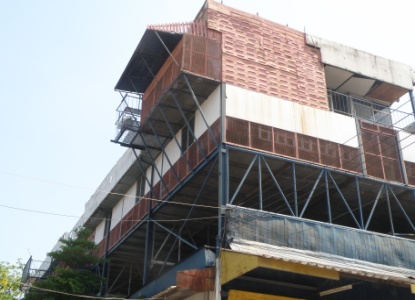 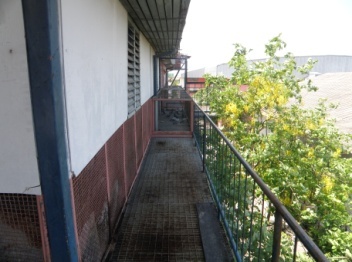 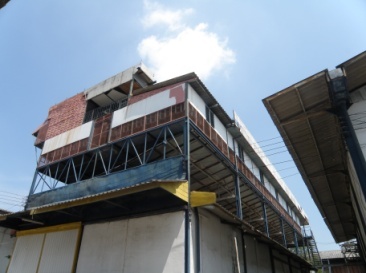 	ภายในกรงสามารถบรรจุนกได้ถึง 400 ตัว แบบสบายๆๆๆ (กรงย่อย มีขนาด 6 x 6 เมตร)	สถานที่ตั้งกรง อยู่ที่ ซอยลาดพร้าว 101  (โรงถ่าย มนตรีสตูดิโอ)